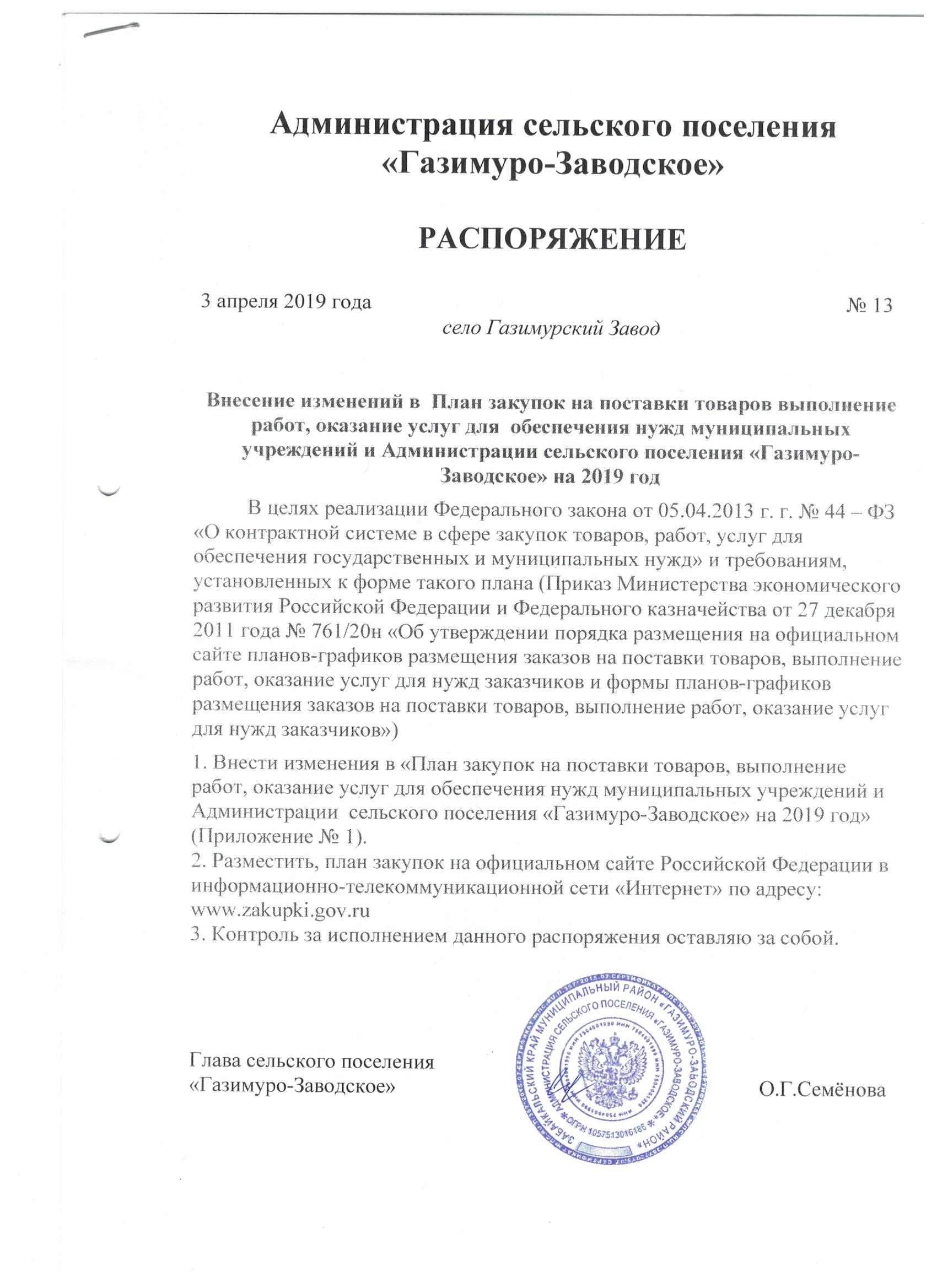 Приложение №1к распоряжению Администрациисельского поселения «Газимуро-Заводское»№ 13 от 3.04. 2019 года План закупок товаров, работ, услуг для обеспечения муниципальных  нуждна 2019 финансовый год и плановый период 2020-2021годов_______________________________________________________________________________                                       Ответственный исполнитель   (должность)    (подпись)     (расшифровка подписи)КодыНаименование заказчика (государственного заказчика, федерального государственного бюджетного учреждения, федерального государственного автономного учреждения или федерального государственного унитарного предприятия)Администрация сельского поселения " Газимуро-Заводское»Дата23.09.2019по ОКПОИНН7504001990КПП750401001Организационно-правовая формапо ОКОПФ75404Форма собственностимуниципальная собственностьпо ОКФС 14Место нахождения (адрес), телефон, адрес электронной почты673630 Забайкальский край, Газимуро-Заводский район, село Газимурский Завод, улица Журавлёва ,18по ОКТМО76610409101Наименование заказчика, осуществляющего закупки в рамках переданных полномочий государственного заказчикапо ОКПО78914385Место нахождения (адрес), телефон, адрес электронной почты673630 Забайкальский край, Газимуро-Заводский район, село Газимурский Завод, улица Журавлёва ,18 adm.psqaz-zavod@уandeх.ru8 (30 247) 21482по ОКТМОВид документаизменённый (2)03.04.2019(базовый «0», измененный – «1» и далее в порядке возрастания)дата внесения измененийсЕдиница измерения: рубльпо ОКЕИ383N п/пИдентификационный код закупкиЦель осуществления закупкиЦель осуществления закупкиНаименование объекта закупкиПланируемый год размещения извещения, направления приглашения, заключения контракта с единственным поставщиком (подрядчиком, исполнителем)Объем финансового обеспеченияОбъем финансового обеспеченияОбъем финансового обеспеченияОбъем финансового обеспеченияОбъем финансового обеспеченияСроки (периодичность) осуществления планируемых закупокНаличие сведений о закупках в соответствии с пунктом 7 части 2 статьи 17 Федерального закона "О контрактной системе в сфере закупок товаров, работ, услуг для обеспечения государственных и муниципальных нужд" ("да" или "нет")Сведения об обязательном общественном обсуждении ("да" или "нет")Обоснование внесения измененийвсегов том числе планируемые платежив том числе планируемые платежив том числе планируемые платежив том числе планируемые платежинаименование мероприятия государственной программы Российской Федерации либо непрограммные направления деятельности (функции, полномочия)ожидаемый результат реализации мероприятия государственной программы Российской Федерациина текущий финансовый годна плановый периодна плановый периодпоследующие годына первый годна второй год123456789101112131415180204090000031512244225Выполнение функций полномочийОбеспечение деятельности учрежденияРемонт дороги ул.Погодаева от 1-ого мостика до отворота на ул.Новая -850 м201939330240000апрель-октябрьоткрытый аукционнет280204090000031512244225Выполнение функций полномочийОбеспечение деятельности учрежденияРемонт дороги улица Журавлёва от мостика до ул.Красная201927734410000апрель-октябрьнетнет380204090000031512244225Выполнение функций полномочийОбеспечение деятельности учрежденияРемонт дороги ул.Новая в с.Газимурский Завод от ул.Юбилейная до школы201915899690000апрель-октябрьнетнет480204090000031512244225Выполнение функций полномочийОбеспечение деятельности учрежденияРемонт дороги ул.Юбилейная в с.Газимурский Завод201975017750000апрель-октябрьоткрытый аукционнет580204090000031512244226Выполнение функций полномочийОбеспечение деятельности учрежденияРеконструкция ливневого водоотвода по ул.Журавлёва в с.Газимурский Завод201917454710000апрель-октябрьнетнет680204090000031512244226Выполнение функций полномочийОбеспечение деятельности учрежденияБлагоустройство автостоянки ул.Журавлёва в с.Газимурский Завод201916069920000апрель- октябрьнетнет780205030000060005244226Выполнение функций полномочийОбеспечение деятельности учрежденияРеконструкция парковок и тротуаров по ул.Журавлёва в с.Газимурский Завод201933808490000апрель-октябрьнетнет880205030000060005244226Выполнение функций полномочийОбеспечение деятельности учрежденияБлагоустройство площади к Памятнику-Мемориалу погибшим в ВОВ 1941-1945 гг.201917517890000апрель-октябрьоткрытый аукционнет980205030000060010244226Выполнение функций полномочийОбеспечение деятельности учрежденияБлагоустройство наружного освещения пяти участков улиц в с.Газимурский Завод201928830050000апрель-октябрьоткрытый аукционнет1080201130000093990244226Выполнение функций полномочийОбеспечение деятельности учрежденияКапитальный ремонт домов труженикам тыла20193000000000апрель-июльЕдинственный подрядчикИтого для осуществления закупокИтого для осуществления закупокИтого для осуществления закупокИтого для осуществления закупокИтого для осуществления закупокИтого для осуществления закупок00xxxxВ том числе по коду бюджетной классификации 244В том числе по коду бюджетной классификации 244В том числе по коду бюджетной классификации 244В том числе по коду бюджетной классификации 244В том числе по коду бюджетной классификации 244В том числе по коду бюджетной классификации 24427466315,00000xxxx